Об утверждении муниципальной программы Атнарского сельского поселения Красночетайского района Чувашской Республики «Управление общественными финансами и муниципальным долгом Атнарского сельского поселения Красночетайского района  Чувашской Республики» на  2015-2020 годыВ целях обеспечения качественного управления общественными финансами и муниципальным имуществом администрация Атнарского сельского поселения Красночетайского района  Чувашской Республики  п о с т а н о в л я е т:1. Утвердить прилагаемую муниципальную программу Атнарского сельского поселения  Красночетайского района Чувашской Республики «Управление общественными финансами и муниципальным долгом Атнарского сельского поселения  Красночетайского района  Чувашской Республики» на  2015-2020 годы» (далее – Муниципальная программа).2. Контроль за выполнением настоящего постановления возложить на финансовый отдел администрации Красночетайского района Чувашской Республики.4. Настоящее постановление вступает в силу со дня подписания и распространяется на правоотношения, возникшие с 1 января 2015 года. И.о. главы администрацииАтнарского сельского поселения                                                           Наумова А.А.УтвержденАпостановлением администрации Атнарского сельского поселения Красночетайского района Чувашской Республикиот 15.06.2015 г. №45  МУНИЦИПАЛЬНАЯ  ПРОГРАММА Атнарского сельского поселения Красночетайского района Чувашской Республики  «Управление общественными финансами и муниципальным  долгом  Атнарского сельского поселения Красночетайского района  Чувашской Республики» на 2015–2020 годыМУНИЦИПАЛЬНАЯ  ПРОГРАММА Атнарского сельского поселения Красночетайского района Чувашской Республики  «Управление общественными финансами и муниципальным  долгом  Атнарского сельского поселения Красночетайского района  Чувашской Республики» на 2015–2020 годыРаздел I. Общая характеристика сферы реализации  Муниципальной программы Атнарского сельского поселения Красночетайского района Чувашской Республики «Управление общественными финансами и  муниципальным  долгом Атнарского сельского поселения Красночетайского района  Чувашской Республики» на 2015–2020 годы Современное состояние и развитие системы управления общественными финансами в Атнарском сельском поселении Красночетайского района Чувашской Республики характеризуется проведением ответственной и прозрачной бюджетной политики, исполнением в полном объеме принятых бюджетных обязательств, концентрацией бюджетных инвестиций на реализации приоритетных инвестиционных проектов и программ, направленностью бюджетных расходов на оптимизацию бюджетной сферы, ее эффективное функционирование и повышение качества оказываемых  муниципальных услуг.  Бюджет Атнарского сельского поселения Красночетайского района Чувашской Республики за 2014 год исполнен по доходам в сумме 5,4 млн. рублей, или на 103,3 процента к годовым плановым назначениям, по расходам – в сумме 5,2 млн. рублей, или на 97,0 процента, профицит бюджета составил 0,2 млн. рублей. Собственные доходы бюджета Атнарского сельского поселения Красночетайского района Чувашской Республики исполнены в сумме ,6 млн. рублей, что составляет 112,5 процента к годовым плановым назначениям. В табл. 1 представлены сведения о поступлении доходов в бюджет Атнарского сельского поселения Красночетайского района Чувашской Республики (далее – местный бюджет) в 2014 году в сравнении с 2013 годом. Таблица 1Сведенияо поступлении доходов в бюджет  Красночетайского района 
Чувашской Республики в 2013–2014 годахВ 2014 году по сравнению с 2013 годом доходы местного бюджета  остались на уровне 2013 года, расходы  уменьшились на 3,7 процента. При этом собственные доходы местного бюджета возросли на 6,7  процента. На современном этапе основными направлениями   реформирования сферы общественных финансов и совершенствования бюджетной политики являются: развитие программно-целевых принципов бюджетного планирования в рамках  муниципальных программ Атнарского сельского поселения Красночетайского района Чувашской Республики, бюджетирования, ориентированного на достижение результата;формирование муниципального дорожного фонда Атнарского сельского поселения Красночетайского района Чувашской Республики и обеспечение эффективного использования средств, поступающих в указанный фонд; расширение применения современных информационно-коммуникационных технологий для формирования и совершенствования интегрированной системы управления общественными финансами в  Атнарском сельском поселении Красночетайском районе Чувашской Республики. Раздел II. Приоритеты политики Атнарского сельского поселения Красночетайского района  Чувашской Республики в сфере реализации  Муниципальной программы, цели, задачи и показатели (индикаторы)  достижения целей и решения задач, описание основных ожидаемых конечных результатов, срок и этапы реализации Муниципальной программы Основным стратегическим приоритетом политики Атнарского сельского поселения Красночетайского района Чувашской Республики в сфере управления общественными финансами,  муниципальным долгом и  муниципальным имуществом Красночетайского района Чувашской Республики является эффективное использование бюджетных ресурсов и  муниципального имущества Атнарского сельского поселения Красночетайского района Чувашской Республики для обеспечения динамичного развития экономики, повышения уровня жизни населения и формирования благоприятных условий жизнедеятельности в Атнарском сельском поселении Красночетайского района  Чувашской Республики. Муниципальная программа направлена на достижение следующих целей:повышение бюджетного потенциала, устойчивости и сбалансированности системы общественных финансов в   Атнарском сельском поселении Красночетайскго района  Чувашской Республики;обеспечение эффективного функционирования муниципального сектора экономики Атнарского сельского поселения Красночетайского района Чувашской Республики. Для достижения указанных целей в рамках реализации Муниципальной программы предусматривается решение следующих приоритетных задач:совершенствование бюджетного процесса, внедрение современных информационно-коммуникационных технологий в управление общественными финансами, повышение качества и социальной направленности бюджетного планирования, развитие программно-целевых принципов формирования бюджета;повышение эффективности использования средств  бюджета Атнарского сельского поселения Красночетайского района Чувашской Республики, обеспечение ориентации бюджетных расходов на достижение конечных социально-экономических результатов, открытости и доступности информации об исполнении  бюджета  Красночетайского района Чувашской Республики; проведение ответственной долговой политики,  обеспечение своевременного исполнения долговых обязательств  Красночетайского района Чувашской Республики;обеспечение учета и эффективного использования объектов недвижимости, земельных участков, находящихся в  муниципальной собственности Атнарского сельского поселения Красночетайского района Чувашской Республики;Муниципальная программа реализуется в 2015–2020 годах. Предусматривается реализация мер по развитию нормативной правовой базы для совершенствования бюджетного планирования с учетом изменений в бюджетном законодательстве Российской Федерации и законодательстве Российской Федерации о налогах и сборах, переходу на формирование бюджета исходя из принятых  муниципальных программ Красночетайского района Чувашской Республики, повышению эффективности использования бюджетных средств и направлению их на решение приоритетных задач социально-экономического развития  поселения, управления муниципальным имуществом. Будут обеспечены рост бюджетного потенциала, долгосрочная устойчивость и сбалансированность бюджетной системы Атнарского сельского поселения Красночетайского района Чувашской Республики, повышение результативности ее функционирования, расширение возможностей местного бюджета для активного развития общественной инфраструктуры и повышения качества жизни населения. Состав показателей (индикаторов)  Муниципальной программы определен исходя из принципа необходимости и достаточности информации для характеристики достижения целей и решения задач, определенных  Муниципальной программой. Такой подход использован также при определении состава показателей (индикаторов) подпрограмм, включенных в состав  Муниципальной программы (табл. 2). Таблица 2Сведения о показателях (индикаторах)  Муниципальной программы, подпрограмм  Муниципальной программы и их значениях приведены в приложении № 1 к настоящей  Муниципальной программе. Перечень показателей (индикаторов) носит открытый характер и предусматривает возможность их корректировки в случае потери информативности показателя (например, в связи с достижением его максимального значения), изменений приоритетов политики в сфере управления общественными финансами,  муниципальным долгом и  муниципальным имуществом, а также изменений законодательства Российской Федерации, законодательства Чувашской Республики и нормативных правовых актов Атнарского сельского поселения Красночетайского района Чувашской Республики, влияющих на расчет данных показателей. Реализация  Муниципальной программы позволит: обеспечить сбалансированность и устойчивость местного бюджета, его формирование на основе программно-целевого подхода, эффективную систему управления общественными финансами в качестве одного из ключевых механизмов динамичного социально-экономического развития и повышения качества жизни населения  Атнарского сельского поселения Красночетайского района Чувашской Республики;повысить бюджетный потенциал Атнарского сельского поселения Красночетайского района Чувашской Республики как за счет роста собственной доходной базы местного бюджета, так и за счет эффективного осуществления бюджетных расходов с нацеленностью их на достижение конечного социально-экономического результата.Раздел III. Обобщенная характеристика основных мероприятий  Муниципальной программы и подпрограмм Достижение целей и решение задач  Муниципальной  программы будут осуществляться в рамках реализации  подпрограмм  Муниципальной программы: подпрограммы «Совершенствование бюджетной политики и эффективное использование бюджетного потенциала Красночетайского района Чувашской Республики» на 2014–2020 годы,  подпрограммы «Управление муниципальным имуществом Красночетайского района  Чувашской Республики» на 2014–2020 годы, подпрограммы «Обеспечение реализации муниципальной программы «Управление общественными финансами и муниципальным долгом Красночетайского района Чувашской Республики».Подпрограмма «Совершенствование бюджетной политики и эффективное использование бюджетного потенциала Атнарского сельского поселения Красночетайского района Чувашской Республики» на 2015–2020 годы предусматривает выполнение  трех основных мероприятий. Основное мероприятие 1. Развитие бюджетного планирования, формирование бюджета Атнарского сельского поселения Красночетайского района  Чувашской Республики на очередной финансовый год и плановый период. В рамках реализации данного мероприятия основные усилия будут сосредоточены на совершенствовании бюджетного планирования, в том числе путем широкого внедрения новых информационно-коммуникационных технологий в бюджетный процесс, адаптации программного обеспечения к изменениям бюджетной классификации, расширения сферы автоматизации финансовых расчетов в целях повышения их оперативности. В качестве основного  направления реформирования бюджетного процесса предусматривается формирование бюджета Атнарского сельского поселения Красночетайского района Чувашской Республики на основе муниципальных  программ  Красночетайского района  Чувашской Республики, что потребует внедрения принципиально новых подходов к бюджетному планированию, повышения ответственности главных распорядителей средств бюджета Атнарского сельского поселения Красночетайского района за рациональное использование бюджетных средств, постоянного мониторинга органами  местного самоуправления Атнарского сельского поселения Красночетайского района  хода реализации и финансирования муниципальных  программ Атнарского сельского поселения Красночетайского района Чувашской Республики, своевременного принятия соответствующих корректирующих управленческих решений. В целях формирования проекта бюджета Атнарского сельского поселения Красночетайского района Чувашской Республики на очередной финансовый год и плановый период,  на основании одобренного  органами местного самоуправления Атнарского сельского поселения Красночетайского района прогноза социально-экономического развития Атнарского сельского поселения Красночетайского района Чувашской Республики на очередной финансовый год (и плановый период ) предусматриваются разработка Финансовым отделом администрации Красночетайского района  (далее- финансовый отдел) бюджетных проектировок на очередной финансовый год и плановый период и направление их  главным распорядителям  средств местного бюджета для распределения по конкретным получателям средств местного бюджета. Процесс формирования проекта бюджета Атнарского сельского поселения Красночетайского района Чувашской Республики на очередной финансовый год и плановый период будет осуществляться в соответствии со сроками, установленными Порядком составления проекта бюджета Атнарского сельского поселения Красночетайского района Чувашской Республики на очередной финансовый год и плановый период, утвержденным администрацией Атнарского сельского поселения Красночетайского района Чувашской Республики. Финансовым отделом будет проводиться анализ предложений  структурных подразделений администрации  поселения (иных органов)  по бюджетным проектировкам, осуществление, при необходимости, согласительных процедур и формирование проекта  решения представительного органа местного самоуправления о бюджете на очередной финансовый год ( и плановый период) (далее – проект Решения), документов и материалов к нему. После одобрения проекта Решения администрацией Атнарского сельского поселения Красночетайского района Глава администрации Атнарского сельского поселения Красночетайского района  выносит проект Решения  на рассмотрение представительного органа местного самоуправления. В соответствии с Положением о регулировании бюджетных правоотношений в Атнарском сельском поселении Красночетайскго района Чувашской Республики  планируется представление проекта  Решения на публичных слушаниях, на заседаниях комиссий      Собрания депутатов Атнарского сельского поселения Красночетайского района, на заседаниях   Собрания депутатов Атнарского сельского поселения Красночетайского района, рассмотрение заключений на указанный  проект Решения Контрольно-счетного органа Красночетайского района  Чувашской Республики, поправок к проекту Решения, внесенных депутатами    Собрания депутатов Атнарского сельского поселения Красночетайского района, участие в рабочих группах и согласительных комиссиях. В результате реализации данного мероприятия будет обеспечено принятие  решения     Собрания депутатов Атнарского сельского поселения Красночетайского района о    бюджете Красночетайского района Чувашской Республики на очередной финансовый год и плановый период. Основное мероприятие 2. Повышение доходной базы, уточнение бюджета Атнарского сельского поселения Красночетайского района  Чувашской Республики в ходе его исполнения с учетом поступлений доходов в  бюджет Атнарского сельского поселения Красночетайского района Чувашской Республики. В рамках данного мероприятия предполагаются осуществление ежедневного мониторинга поступлений налоговых и неналоговых доходов в бюджет Атнарского сельского поселения Красночетайского района  Чувашской Республики и проведение аналитических расчетов в части исполнения по доходам бюджета Атнарского сельского поселения Красночетайского района. Результаты проведенного анализа будут использоваться при принятии оперативных управленческих решений в сфере управления финансами. Предусматривается также проведение ежемесячного анализа задолженности по налогам в местный бюджет на основании данных форм статистической налоговой отчетности, утвержденных приказами Федеральной налоговой службы. Будет осуществляться взаимодействие в рамках межведомственных комиссий с крупными экономически и социально значимыми организациями  Красночетайского района в целях обеспечения своевременного и полного выполнения ими налоговых обязательств. Одним из направлений политики в области повышения доходной базы   местного бюджета будет являться оптимизация существующей системы налоговых льгот.           Регулярное проведение анализа эффективности налоговых льгот является одним из важнейших элементов бюджетной политики, поскольку увеличение количества предоставляемых налоговых льгот при отсутствии сведений об их результативности не только может привести к росту выпадающих доходов бюджетной системы, но и дискредитирует саму идею предоставления налоговых льгот. Несмотря на то, что предоставление налоговых льгот напрямую не влечет расходования бюджетных средств, оно снижает доходы бюджета.С учетом принятых нормативных правовых актов Атнарского сельского поселения Красночетайского района, предложений структурных подразделений администрации  поселения и главных распорядителей средств,  а также с учетом поступления средств из  республиканского бюджета, необходимости соблюдения ограничений, установленных Бюджетным кодексом Российской Федерации,  финансовым отделом администрации Красночетайского района будет осуществляться подготовка проекта  решения      Собрания депутатов Атнарского сельского поселения Красночетайского района о внесении изменений в  решение о бюджете Атнарского сельского поселения Красночетайского района Чувашской Республики на очередной финансовый год и плановый период. Проект  решения о внесении  изменений в  бюджет Атнарского сельского поселения Красночетайского района Чувашской Республики будет представлен на заседаниях комиссий      Собрания депутатов Атнарского сельского поселения Красночетайского района Чувашской Республики, на  заседаниях     Собрания депутатов Атнарского сельского поселения Красночетайского района, будут рассмотрены заключения Контрольно-счетного органа Атнарского сельского поселения Красночетайского района Чувашской Республики.Результатом реализации данного мероприятия станет принятие  решения     Собрания депутатов Атнарского сельского поселения Красночетайского района Чувашской Республики о внесении изменений в  решение     Собрания депутатов Атнарского сельского поселения Красночетайского района Чувашской Республики о бюджете  Атнарского сельского поселения Красночетайского района Чувашской Республики на очередной финансовый год и плановый период. Основное мероприятие 3. Организация исполнения и подготовка отчетов об исполнении  бюджета Атнарского сельского поселения Красночетайского района Чувашской Республики, осуществление финансового контроля за использованием бюджетных средств.Реализация взаимоувязанных мер по организации исполнения бюджета Атнарского сельского поселения Красночетайского района Чувашской Республики будет предусматривать:составление и ведение сводной бюджетной росписи бюджета Атнарского сельского поселения Красночетайского района Чувашской Республики;доведение лимитов бюджетных обязательств (предельных объемов финансирования) до главных распорядителей (распорядителей) и получателей средств  бюджета Атнарского сельского поселения Красночетайского района Чувашской Республики;В ходе исполнения бюджета Атнарского сельского поселения Красночетайского района Чувашской Республики предусматриваются составление и представление бюджетной отчетности Атнарского сельского поселения Красночетайского района Чувашской Республики в  финансовый отдел администрации Красночетайского района. В соответствии с  Бюджетным кодексом Российской Федерации отчет об исполнении бюджета Атнарского сельского поселения Красночетайского района Чувашской Республики за первый квартал, полугодие и девять месяцев текущего финансового года утверждается  администрацией  поселения и направляется в      Собрание депутатов Атнарского сельского поселения Красночетайского района Чувашской Республики и Контрольно-счетный  орган  Красночетайского района Чувашской Республики. Годовой отчет об исполнении  бюджета Атнарского сельского поселения Красночетайского района Чувашской Республики подлежит рассмотрению и утверждению      Собранием депутатов Атнарского сельского поселения Красночетайского района Чувашской Республики.  В целях обеспечения эффективного использования бюджетных средств предусматриваются осуществление внутреннего финансового контроля за использованием средств  местного бюджета Атнарского сельского поселения Красночетайского района  Чувашской Республики финансовым отделом, а также принятие организационных мер, направленных на усиление внутреннего финансового контроля главными распорядителями бюджетных средств за подведомственными им получателями бюджетных средств, главными администраторами доходов и главными администраторами источников финансирования дефицита бюджета. Результатом реализации данного мероприятия будут повышение эффективности использования бюджетных средств, усиление внутреннего финансового контроля за использованием бюджетных ассигнований, выделяемых из бюджета Атнарского сельского поселения Красночетайского района Чувашской Республики.  «Подпрограмма «Повышение эффективности бюджетных расходов  Атнарского сельского поселения Красночетайского района Чувашской Республики» . Основное мероприятие 1. Совершенствование бюджетного процесса в условиях внедрения программно-целевых методов управления и повышение качества управления муниципальными финансами  Начиная  с бюджета Атнарского сельского поселения Красночетайского района Чувашской Республики на 2014 год среднесрочное бюджетное планирование осуществляется  с учетом перехода на новую бюджетную классификацию, отражающую по целевой статье расходов расходы на реализацию мероприятий  муниципальных программ    Чувашской Республики (далее – «программный формат»). Поскольку  муниципальные программы Атнарского сельского поселения Красночетайского района Чувашской Республики становятся важнейшим инструментом эффективного расходования бюджетных средств и достижения запланированных целевых индикаторов, предусматривается осуществление мероприятий, направленных на дальнейшее развитие и совершенствование механизмов программно-целевого управления. Особое внимание уделяется повышению качества управления финансами по обеспечению сбалансированности и устойчивости местного бюджета, росту доходного потенциала. Предусматривается реализация мер, способствующих повышению ответственности органов местного самоуправления за неэффективную бюджетную политику, приводящую к невыполнению принятых расходных обязательств, росту кредиторской задолженности и долговой нагрузки на местный бюджет. Для повышения качества управления муниципальными финансами предусматривается также реализация мероприятий по получению дополнительного профессионального образования муниципальными служащими в сфере повышения эффективности бюджетных расходов. Основное мероприятие 2. Развитие государственной интегрированной информационной системы управления общественными финансами «Электронный бюджет» в  Атнарском сельском поселении Красночетайского района   Чувашской Республики, обеспечение открытости и прозрачности общественных финансов    Атнарского сельского поселения Красночетайского района Чувашской Республики Чувашская Республика определена Министерством финансов Российской Федерации в качестве пилотного субъекта Российской Федерации, которым с 2013 года в рамках реализации Концепции создания и развития государственной интегрированной информационной системы управления общественными финансами «Электронный бюджет», одобренной распоряжением Правительства Российской Федерации от 20 июля . № 1275-р, организуются работы по совершенствованию и автоматизации процедур сбора, свода и консолидации отчетности об исполнении бюджетов бюджетной системы Чувашской Республики и бухгалтерской отчетности государственных и муниципальных учреждений. Чувашская Республика планирует продолжение работы в данном направлении.  Кроме того, в связи с оптимизацией сети  муниципальных учреждений  , созданием централизованных бухгалтерий планируется  проведение мероприятий по программно-техническому обеспечению централизации и интеграции информационных потоков ведения бухгалтерского учета в муниципальных учреждениях. В связи с планируемой разработкой долгосрочной бюджетной стратегии Чувашской Республики (долгосрочного бюджетного прогноза) предусмотрено создание в информационно-аналитической системе бюджетного планирования подсистемы долгосрочного бюджетного планирования, что позволит повысить оперативность и обоснованность соответствующих прогнозных финансовых расчетов. Предусматривается реализация комплекса мероприятий, направленных на повышение уровня информационной прозрачности деятельности органов местного самоуправления   в сфере управления общественными финансами. Планируется организовать публикацию бюджета  Атнарского сельского поселения Красночетайского района Чувашской Республики и отчета об его исполнении за отчетный финансовый год в доступной для граждан форме («бюджета для граждан») на Портале органов власти   Чувашской Республики в информационно-телекоммуникационной сети «Интернет». При этом будут приняты во внимание Методические рекомендации по представлению бюджетов субъектов Российской Федерации и местных бюджетов и отчетов об их исполнении в доступной для граждан форме, утвержденные совместным приказом Министерства финансов Российской Федерации № 86н, Министерства регионального развития Российской Федерации № 357 и Министерства экономического развития Российской Федерации № 468 от 22 августа 2013 года. Планируется также обеспечить размещение информации о ходе реализации  муниципальных  программ    Атнарского сельского поселения Красночетайского района Чувашской Республики в информационно-телекоммуникационной сети «Интернет», что обеспечит широкий доступ населения к информации о достижении целевых индикаторов и эффективности расходования бюджетных средств на реализацию  муниципальных программ     Атнарского сельского поселения Красночетайского района Чувашской Республики.  Подпрограмма «Управление  муниципальным имуществом Атнарского сельского поселения Красночетайского района  Чувашской Республики» на 2015–2020 годы .Основное мероприятие 1. Создание условий для максимального вовлечения в хозяйственный оборот муниципального имущества Атнарского сельского поселения Красночетайского района  Чувашской Республики, в том числе земельных участков.Данное мероприятие предусматривает сбор и анализ информации о незадействованных или неэффективно используемых объектах основных средств  и принятие соответствующих решений по их дальнейшему использованию.Планируются  осуществление постоянного мониторинга использования данного имущества, выявление не учтенных в реестре  муниципального имущества Атнарского сельского поселения Красночетайского района  Чувашской Республики объектов недвижимости, формирование земельных участков, проведение технической паспортизации и государственной регистрации права собственности Атнарского сельского поселения Красночетайского района Чувашской Республики на объекты недвижимости с учетом их целевого назначения. Мероприятие предусматривает государственный технический учет объектов, инвентаризация которых ранее не проводилась, и вновь созданных объектов недвижимости. Результатом проведения мероприятия станет информационное наполнение государственного кадастра недвижимости.В рамках мероприятия будет осуществляться постоянная актуализация информационной базы рыночной оценки объектов недвижимого имущества и размера арендной платы, являющейся важнейшей составляющей неналоговых поступлений в бюджет. При передаче  муниципального имущества в аренду размер арендной платы определяется на основании отчета об оценке рыночной арендной платы, подготовленного в соответствии с законодательством Российской Федерации об оценочной деятельности. Реализация мероприятия позволит привлечь в бюджет  Атнарского сельского поселения Красночетайского района Чувашской Республики дополнительные неналоговые доходы в виде арендных платежей.Особое внимание будет уделено реализации мер по государственной регистрации права собственности  Атнарского сельского поселения Красночетайского района Чувашской Республики на построенные, приобретенные и выявленные в результате инвентаризации объекты недвижимости.Планируется обеспечить полноту сведений о зарегистрированных правах Атнарского сельского поселения Красночетайского района Чувашской Республики на недвижимое имущество и сделках с ним. Результатом проведения мероприятия является формирование сведений об объектах недвижимости как объектах оборота и налогообложения. Основное мероприятие 2. Повышение эффективности использования  муниципального имущества Атнарского сельского поселения Красночетайского района  Чувашской Республики, закрепленного за  муниципальными учреждениями   Атнарского сельского поселения Красночетайского района Чувашской Республики на праве оперативного управления.  В рамках реализации данного мероприятия планируется осуществление работ по актуализации государственной кадастровой оценки земель в целях налогообложения и вовлечения земельных участков в гражданско-правовой оборот.Данное мероприятие предусматривает не реже чем один раз в пять лет с даты, по состоянию на которую была проведена государственная кадастровая оценка земель, актуализацию сведений обо всех земельных участках соответствующих видов разрешенного использования и категорий земель. Проведение указанных работ позволит поддерживать налогооблагаемую базу в актуальном состоянии и обеспечит своевременное и в полном объеме налогообложение земельных участков. Реализация данного мероприятия предусматривает также проведение проверок сохранности и целевого использования  муниципального имущества  Атнарского сельского поселения Красночетайского района  Чувашской Республики, что обеспечит отсутствие неэффективно используемого  муниципального  имущества  Красночетайского района Чувашской Республики.В ходе выполнения мероприятия предусматриваются проведение землеустроительных (кадастровых) работ по формированию земельных участков, постановка их на государственный кадастровый учет и регистрация прав на вновь сформированные земельные участки, в результате чего вновь сформированные земельные участки будут вовлечены в гражданско-правовой оборот в соответствии с нормами законодательства.Раздел IV. Обобщенная характеристика мер 
государственного и правового регулированияВ качестве основных мер правового регулирования в рамках реализации Муниципальной программы предусматриваются формирование и развитие нормативной правовой базы для эффективного управления общественными финансами,  муниципальным долгом и  муниципальным имуществом Атнарского сельского поселения Красночетайского района Чувашской Республики, состоящей из следующих законодательных и иных нормативных правовых актов Атнарского сельского поселения Красночетайского района Чувашской Республики, принимаемых и корректируемых ежегодно либо по необходимости: Решений     Собрания депутатов Атнарского сельского поселения Красночетайского района Чувашской Республики:о бюджете Атнарского сельского поселения Красночетайского района  Чувашской Республики на очередной финансовый год (и плановый период);об утверждении Положения «О вопросах налогового регулирования в Атнарском сельском поселении Красночетайского района Чувашской Республики, отнесенных законодательством Российской Федерации и Чувашской Республики  о налогах и сборах к ведению органов местного самоуправления»;об утверждении Положения о регулировании бюджетных правоотношений в  Атнарском сельском поселении Красночетайского района  Чувашской Республики; об исполнении бюджета Атнарского сельского поселения Красночетайского района Чувашской Республики за отчетный финансовый год;о прогнозном плане (программе) приватизации  муниципального имущества Атнарского  сельского поселения Красночетайского района  Чувашской Республики на очередной финансовый год и основных направлениях приватизации  муниципального имущества Атнарского сельского поселения Красночетайского района Чувашской Республики на плановый период;постановлений  администрации Атнарского сельского поселения Красночетайского района Чувашской Республики: о мерах по реализации  решения     Собрания депутатов Атнарского сельского поселения Красночетайского района о бюджете Атнарского сельского поселения Красночетайского района  Чувашской Республики на очередной финансовый год и плановый период;о порядке составления проекта бюджета Атнарского сельского поселения Красночетайского района  Чувашской Республики на очередной финансовый год (и плановый период).Раздел V. Обоснование выделения подпрограмм и включения их в состав  Муниципальной  программы Комплексный характер целей и задач  Муниципальной  программы обусловливает целесообразность использования программно-целевых методов управления для скоординированного достижения взаимосвязанных целей и решения соответствующих им задач как в целом по  Муниципальной  программе, так и по ее отдельным блокам. Ряд взаимосвязанных целей  Муниципальной программы направлен на повышение бюджетного потенциала, обеспечение устойчивости и сбалансированности, повышение эффективности управления  муниципальным имуществом Атнарского сельского поселения Красночетайского района Чувашской Республики, оптимизацию состава и структуры  муниципального имущества Атнарского сельского поселения Красночетайского района  Чувашской Республики. Раздел VI. Обоснование объема финансовых ресурсов, 
необходимых для реализации  Муниципальной программы Расходы на реализацию  Муниципальной программы предусматриваются за счет средств   бюджета Красночетайского района  Чувашской Республики. Ресурсное обеспечение реализации  Муниципальной программы за счет всех источников финансирования  по годам ее реализации в разрезе мероприятий  Муниципальной программы с указанием кодов бюджетной классификации расходов  бюджета  Красночетайского района Чувашской Республики (в ценах соответствующих лет) представлено в приложении  к  Муниципальной  программе. Раздел VII. Методика оценки эффективности  Муниципальной программыОценка эффективности  Муниципальной программы будет осуществляться с использованием показателей выполнения  Муниципальной программы, мониторинг и оценка степени достижения целевых значений которых позволяют проанализировать ход выполнения  Муниципальной программы и принять оптимальное управленческое решение. Методика оценки эффективности  Муниципальной программы (далее – Методика) представляет собой алгоритм оценки в ходе реализации по годам Муниципальной  программы и по итогам ее реализации в целом результативности Муниципальной  программы исходя из оценки соответствия фактических значений показателей их целевым значениям. Методика включает проведение количественных оценок эффективности по следующим направлениям: 1) степень достижения запланированных результатов (достижения целей и решения задач)  Муниципальной  программы (оценка результативности);2) степень соответствия фактических затрат бюджета  Красночетайского района Чувашской Республики запланированному уровню (оценка полноты использования бюджетных средств);3) эффективность использования средств бюджета Красночетайского сельского поселения Красночетайского района Чувашской Республики (оценка экономической эффективности достижения результатов).В дополнение к количественной оценке эффективности будет проводиться качественная оценка социальной эффективности Муниципальной  программы на основе анализа достижения ожидаемых результатов Муниципальной  программы. Оценка эффективности реализации Муниципальной  программы будет включать в себя также качественную оценку реализовавшихся рисков. Оценка степени достижения целей и решения задач Муниципальной  программы осуществляется путем расчета результативности реализации Муниципальной программы в целом по формуле,где:Е – результативность реализации Муниципальной программы (процентов); Ei – степень достижения i-го показателя Муниципальной  программы (процентов); n – количество показателей  Муниципальной  программы. В целях оценки степени достижения запланированных результатов Муниципальной  программы устанавливаются следующие критерии:если значение показателя результативности Е равно или больше 70,0 процента, степень достижения запланированных результатов  Муниципальной программы оценивается как высокая; если значение показателя результативности Е равно или больше 50,0 процента, но меньше 70,0 процента, степень достижения запланированных результатов  Муниципальной программы оценивается как удовлетворительная;если значение показателя результативности Е меньше 50,0 процента, степень достижения запланированных результатов  Муниципальной программы оценивается как неудовлетворительная. Расчет результативности по каждому показателю Муниципальной программы проводится по формуле,где: Ei – степень достижения i-го показателя  Муниципальной программы (процентов);Пfi – фактическое значение показателя;Пni – установленное Муниципальной программой целевое значение показателя. В случае если  Муниципальной программой установлено целевое значение показателя, равное нулю, при фактическом значении показателя, равном нулю, степень достижения i-го показателя Государственной программы (Ei) принимается равной 100,0 процента. При фактическом значении показателя, не равном нулю, соответствующий показатель считается недостигнутым, степень достижения i-го показателя  Муниципальной программы принимается равной 
0,0 процента. В случае если меньшее значение показателя по сравнению с целевым значением показателя, установленным  Муниципальной программой, по содержанию этого показателя означает его выполнение и достижение большей эффективности, оценка степени достижения такого i-го показателя  Муниципальной программы производится по формуле,где: Ei – степень достижения i-го показателя  Муниципальной программы (процентов);Пni – установленное  Муниципальной программой целевое значение показателя; Пfi – фактическое значение показателя.Расчет степени соответствия фактических затрат  бюджета Красночетайского сельского поселения  Красночетайского района на реализацию  Муниципальной программы запланированному уровню производится по формуле,где: П – полнота использования бюджетных средств (процентов);Зф – фактические расходы бюджета  Красночетайского сельского поселения Красночетайского района на реализацию  Муниципальной программы в соответствующем периоде;Зп – запланированные в бюджете Красночетайского сельского поселения  Красночетайского района расходы на реализацию  Муниципальной программы в соответствующем периоде. При расчете степени соответствия фактических затрат бюджета Атнарского сельского поселения Красночетайского района Чувашской Республики на реализацию Муниципальной  программы запланированному уровню не учитываются затраты за счет средств резервного фонда администрации Атнарского сельского поселения Красночетайского района, осуществляемые только при наступлении определенных событий, а также затраты на обслуживание  муниципального долга  Атнарского сельского поселения Красночетайского района и исполнение  муниципальных гарантий Красночетайского района. По расходам на указанные цели осуществляется отдельная качестенная оценка. В целях оценки степени соответствия фактических затрат бюджета  Красночетайского района на реализацию  Муниципальной программы запланированному уровню устанавливаются следующие критерии:если значение показателя полноты использования бюджетных средств П равно или больше 70,0 процента, то степень соответствия фактических затрат бюджета Атнарского сельского поселения Красночетайского района на реализацию  Муниципальной программы запланированному уровню оценивается как удовлетворительная;если значение показателя полноты использования бюджетных средств П меньше 70,0 процента, то степень соответствия фактических затрат бюджета Атнарского сельского поселения Красночетайского района на реализацию  Муниципальной программы запланированному уровню оценивается как неудовлетворительная. Расчет эффективности использования средств бюджета  Атнарского сельского поселения Красночетайского района Чувашской Республики на реализацию  Муниципальной программы производится по формулегде: И – эффективность использования средств бюджета Атнарского сельского поселения Красночетайского района  Чувашской Республики (процентов);Е – показатель результативности реализации  Муниципальной программы; П – показатель полноты использования бюджетных средств.В целях оценки эффективности использования средств бюджета Атнарского сельского поселения Красночетайского  района Чувашской Республики при реализации  Муниципальной программы устанавливаются следующие критерии:если значение показателя эффективности использования средств республиканского бюджета Чувашской Республики И больше или равно 100,0 процента, то такая эффективность использования бюджетных средств оценивается как высокая;если значение показателя эффективности использования средств бюджета Красночетайского района Чувашской Республики И составляет от 70,0 до 100,0 процента, то такая эффективность использования бюджетных средств оценивается как умеренная;если значение показателя эффективности использования средств бюджета И менее 70,0 процента, то такая эффективность использования бюджетных средств оценивается как низкая.Оценка эффективности реализации  Муниципальной программы осуществляется ответственным исполнителем и соисполнителями ежегодно до 20 февраля года, следующего за отчетным. Результаты оценки  Муниципальной программы представляются ответственным исполнителем в  отдел экономики, имущественных и земельных отношений в составе годового отчета о ходе реализации и оценке эффективности  Муниципальной программы. Приложение № 1к  муниципальной программе  Атнарского сельского поселения Красночетайского района Чувашской  Республики «Управление общественными  финансами и  муниципальным долгом  Атнарского сельского поселения Красночетайского района Чувашской Республики» на 2015–2020 годы С В Е Д Е Н И Яо показателях (индикаторах)  муниципальной программы  Атнарского сельского поселения Красночетайского района Чувашской Республики «Управление общественными финансами и  муниципальным долгом Атнарского сельского поселения Красночетайского района Чувашской Республики» на 2015–2020 годы«Приложение №2к  муниципальной программе  Атнарского сельского поселения Красночетайского района Чувашской  Республики «Управление общественными  финансами и  муниципальным долгом  Атнарского сельского поселения Красночетайского района Чувашской Республики» на 2015–2020 годы П Л А Нреализации  муниципальной программы Атнарского сельского поселения Красночетайского района  Чувашской Республики «Управление общественными финансами  и  муниципальным долгом  Атнарского сельского поселения Красночетайского района  Чувашской Республики» на 2015-2017  годы ЧĂВАШ РЕСПУБЛИКИХĔРЛĔ ЧУТАЙ  РАЙОНĚ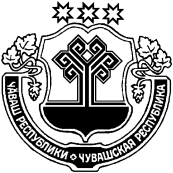 ЧУВАШСКАЯ РЕСПУБЛИКАКРАСНОЧЕТАЙСКИЙ  РАЙОНАТНАР ЯЛ ПОСЕЛЕНИЙĚНПУÇЛĂХĚЙЫШĂНУ15.06.2015 №45Атнар салиГЛАВААТНАРСКОГО  СЕЛЬСКОГОПОСЕЛЕНИЯПОСТАНОВЛЕНИЕ15.06.2015 №45село АтнарыОтветственный исполнитель:Финансовый отдел администрации Красночетайского района  Чувашской РеспубликиДата составления проекта Муниципальной программы:       20 апреля 2015 годаНепосредственный исполнитель Муниципальной программы:Начальник финансового отдела  администрации Красночетайского района Чувашской Республики Музякова О. В. (т. 2-14-44, e-mail finadm@krchet.cap.ru )Ответственный исполнитель муниципальной программы–Финансовый отдел администрации Красночетайского района  Соисполнитель  муниципальной программы– Отдел экономики, имущественных и земельных отношений администрации Красночетайского района Чувашской РеспубликиУчастники Муниципальной программы –Администрация Атнарского сельского поселения Красночетайского района Чувашской Республики; Отдел экономики, имущественных и земельных отношений администрации Красночетайского района Чувашской Республики; Подпрограммы Муниципальной программы–  «Совершенствование бюджетной политики и эффективное использование бюджетного потенциала Атнарского сельского поселения Красночетайского района Чувашской Республики»;«Повышение эффективности бюджетных расходов  Атнарского сельского поселения Красночетайского района Чувашской Республики»;  «Управление  муниципальным имуществом Атнарского сельского поселения  Красночетайского района  Чувашской Республики»; «Обеспечение реализации  муниципальной программы Атнарского сельского поселения Красночетайского района Чувашской Республики «Управление общественными финансами и  муниципальным долгом Атнарского сельского поселения Красночетайского района Чувашской Республики» на 2015–2020 годы»Цели  Муниципальной программы–    повышение бюджетного потенциала, устойчивости и сбалансированности системы общественных финансов в Атнарском сельском поселении Красночетайского района Чувашской Республики;      оптимизация долговой нагрузки на  местный бюджет  Атнарского сельского поселения Красночетайского района Чувашской Республики;       обеспечение эффективного функционирования  государственного сектора экономики Атнарского сельского поселения  Красночетайского района Чувашской Республики Задачи  Муниципальной  программы–     совершенствование бюджетного процесса, внедрение современных информационно-коммуникационных технологий в управление общественными финансами, повышение качества и социальной направленности бюджетного планирования, развитие программно-целевых принципов формирования бюджета;         повышение эффективности использования средств  местного бюджета Атнарского сельского поселения Красночетайского района Чувашской Республики, обеспечение ориентации бюджетных расходов на достижение конечных социально-экономических результатов, открытости и доступности информации об исполнении  местного бюджета  Атнарского сельского поселения Красночетайского района Чувашской Республики;       эффективное использование рыночных механизмов заимствований;        обеспечение учета и эффективного использования объектов недвижимости, земельных участков, находящихся в  муниципальной собственности Атнарского сельского поселения Красночетайского района  Чувашской Республики;Целевые индикаторы и показатели  Муниципальной программы–достижение к 2021 году следующих показателей:           удельный вес программных расходов  местного бюджета Атнарского сельского поселения Красночетайского района в общем объеме расходов  местного бюджета  Красночетайского района  (за исключением расходов, осуществляемых за счет субвенций из  республиканского бюджета) – 95,0 процента;       долговая нагрузка на  местный бюджет Атнарского сельского поселения Красночетайского района Чувашской Республики –  не более 5,0 процентов;       отношение объема просроченной задолженности по долговым обязательствам Атнарского сельского поселения Красночетайского района к общему объему задолженности по долговым обязательствам Красночетайского района Чувашской Республики – 0,0 процентов;       доля  муниципального имущества Атнарского сельского поселения Красночетайского района  Чувашской Республики, вовлеченного в хозяйственный оборот, – 100,0 процентов; Срок реализации  Муниципальной программы–2015–2020 годы Объемы финансирования   Муниципальной программы с разбивкой по годам ее реализации –прогнозируемый объем финансирования мероприятий  Муниципальной программы в 2015–2020 годах составляет 838,2 тыс. рублей, в том числе:в 2015 году –136,2 тыс. рублей;в 2016 году –137,0 тыс. рублей;в 2017 году –138,0 тыс. рублей;в 2018 году –140,0 тыс. рублей;в 2019 году –142,0 тыс. рублей;в 2020 году –145,0 тыс. рублей;Объемы финансирования Муниципальной программы подлежат ежегодному уточнению исходя из возможностей бюджетов всех уровней.  Ожидаемые результаты реализации Муниципальной программы–реализация  Муниципальной программы позволит:    обеспечить сбалансированность и устойчивость  местного бюджета Атнарского сельского поселения Красночетайского района Чувашской Республики, его формирование на основе программно-целевого подхода, эффективную систему управления общественными финансами в качестве одного из ключевых механизмов динамичного социально-экономического развития и повышения качества жизни населения Атнарского сельского поселения Красночетайского района  Чувашской Республики;        повысить бюджетный потенциал  Атнарского сельского поселения Красночетайского района Чувашской Республики как за счет роста собственной доходной базы  местного бюджета Атнарского сельского поселения Красночетайского района Чувашской Республики, так и за счет эффективного осуществления бюджетных расходов с нацеленностью их на достижение конечного социально-экономического результата.Наименование показателя2013 год,млн. рублей2014 год,млн. рублейТемп роста (снижения), процентовНалоговые доходы1,01,5150,0Неналоговые доходы0,50,120,0Налоговые и неналоговые доходы1,51,6106,7Безвозмездные поступления3,93,897,4Итого доходов5,45,4100,0Цели Муниципальной  программыЗадачи Муниципальной  программыПоказатели (индикаторы) Муниципальной программы123Повышение бюджетного потенциала, устойчивости и сбалансированности системы общественных финансов в  Атнарском сельском поселении Красночетайского района Чувашской Республикисовершенствование бюджетного процесса, внедрение современных информационно-коммуникационных технологий в управление общественными финансами, повышение качества и социальной направленности бюджетного планирования, развитие программно-целевых принципов формирования бюджетаудельный вес программных расходов  местного бюджета в общем объеме расходов  местного бюджета (за исключением расходов, осуществляемых за счет субвенций из федерального и республиканского бюджета) в 2020 году составит 95,0 процентаПовышение бюджетного потенциала, устойчивости и сбалансированности системы общественных финансов в  Атнарском сельском поселении Красночетайского района Чувашской Республикиповышение эффективности использования средств местного бюджета, обеспечение ориентации бюджетных расходов на достижение конечных социально-экономических результатов, открытости и доступности информации об исполнении бюджета Атнарского сельского поселения Красночетайского района Чувашской Республикиудельный вес программных расходов  местного бюджета в общем объеме расходов  местного бюджета (за исключением расходов, осуществляемых за счет субвенций из федерального и республиканского бюджета) в 2020 году составит 95,0 процентаПовышение бюджетного потенциала, устойчивости и сбалансированности системы общественных финансов в  Атнарском сельском поселении Красночетайского района Чувашской Республикипроведение ответственной долговой политики,  обеспечение своевременного исполнения долговых обязательств Атнарского сельского поселения Красночетайского района  отношение объема просроченной задолженности по долговым обязательствам Красночетайского района  Чувашской Республики к общему объему задолженности по долговым обязательствам Атнарского сельского поселения Красночетайского района  ежегодно в 2014–2020 годах составит 0,0 процентаОбеспечение эффективного функционирования муниципального сектора экономики Атнарского сельского поселения Красночетайского района Чувашской Республики обеспечение учета и эффективного использования объектов недвижимости, земельных участков, находящихся в  муниципальной собственности Атнарского сельского поселения Красночетайского района доля  муниципального имущества Атнарского сельского поселения Красночетайского района, вовлеченного в хозяйственный оборот, в 2020 году составит 100,0 процентаОбеспечение эффективного функционирования муниципального сектора экономики Атнарского сельского поселения Красночетайского района Чувашской Республики Общий объем финансирования  Муниципальной программы в 2015–
2020 годах составит  838,2   тыс. рублей, в том числе:в 2015 году –136,2 тыс. рублей;в 2016 году –137,0 тыс. рублей;в 2017 году –138,0 тыс. рублей;в 2018 году –140,0 тыс. рублей;в 2019 году –142,0 тыс. рублей;в 2020 году –145,0 тыс. рублей;       Объемы финансирования Муниципальной программы подлежат ежегодному уточнению исходя из возможностей бюджетов всех уровней.  № 
ппПоказатель (индикатор) (наименование)Единица измеренияЗначения показателейЗначения показателейЗначения показателейЗначения показателейЗначения показателейЗначения показателейЗначения показателейЗначения показателейЗначения показателейЗначения показателейЗначения показателей№ 
ппПоказатель (индикатор) (наименование)Единица измерения2013 год2014 год2015 год2016 год2017 год2018 год2019 год2020 год 12345678910111213141.Удельный вес программных расходов бюджета Атнарского сельского поселения Красночетайского района Чувашской Республики в общем объеме расходов бюджета Красночетайского района Чувашской Республики %12,782,085,086,090,090,091,095,03.Долговая нагрузка на  местный бюджет Атнарского сельского поселения Красночетайского района Чувашской Республики %4.Отношение объема просроченной задолженности по долговым обязательствам Атнарского сельского поселения Красночетайского района Чувашской Республики к общему объему задолженности по долговым обязательствам Красночетайского района Чувашской Республики %0,00,00,00,00,00,00,00,05.Доля  муниципального имущества Атнарского сельского поселения Красночетайского района  Чувашской Республики, вовлеченного в хозяйственный оборот%95,096,097,098,0100,0100,0100,0100,0Подпрограмма «Совершенствование бюджетной политики и эффективное использование бюджетного потенциала  Атнарского сельского поселения Красночетайского района   Чувашской Республики»Подпрограмма «Совершенствование бюджетной политики и эффективное использование бюджетного потенциала  Атнарского сельского поселения Красночетайского района   Чувашской Республики»Подпрограмма «Совершенствование бюджетной политики и эффективное использование бюджетного потенциала  Атнарского сельского поселения Красночетайского района   Чувашской Республики»Подпрограмма «Совершенствование бюджетной политики и эффективное использование бюджетного потенциала  Атнарского сельского поселения Красночетайского района   Чувашской Республики»Подпрограмма «Совершенствование бюджетной политики и эффективное использование бюджетного потенциала  Атнарского сельского поселения Красночетайского района   Чувашской Республики»Подпрограмма «Совершенствование бюджетной политики и эффективное использование бюджетного потенциала  Атнарского сельского поселения Красночетайского района   Чувашской Республики»Подпрограмма «Совершенствование бюджетной политики и эффективное использование бюджетного потенциала  Атнарского сельского поселения Красночетайского района   Чувашской Республики»Подпрограмма «Совершенствование бюджетной политики и эффективное использование бюджетного потенциала  Атнарского сельского поселения Красночетайского района   Чувашской Республики»Подпрограмма «Совершенствование бюджетной политики и эффективное использование бюджетного потенциала  Атнарского сельского поселения Красночетайского района   Чувашской Республики»Подпрограмма «Совершенствование бюджетной политики и эффективное использование бюджетного потенциала  Атнарского сельского поселения Красночетайского района   Чувашской Республики»Подпрограмма «Совершенствование бюджетной политики и эффективное использование бюджетного потенциала  Атнарского сельского поселения Красночетайского района   Чувашской Республики»Подпрограмма «Совершенствование бюджетной политики и эффективное использование бюджетного потенциала  Атнарского сельского поселения Красночетайского района   Чувашской Республики»Подпрограмма «Совершенствование бюджетной политики и эффективное использование бюджетного потенциала  Атнарского сельского поселения Красночетайского района   Чувашской Республики»Подпрограмма «Совершенствование бюджетной политики и эффективное использование бюджетного потенциала  Атнарского сельского поселения Красночетайского района   Чувашской Республики»1.Доля расходов бюджета Атнарского сельского поселения Красночетайского района Чувашской Республики на осуществление бюджетных инвестиций в объекты капитального строительства, формируемых в рамках программ, в общем объеме бюджетных инвестиций в объекты капитального строительства  районной адресной инвестиционной программы на соответствующий год %99,099,599,599,599,599,599,599,52.Темп роста налоговых и неналоговых доходов  бюджета Атнарского сельского поселения Красночетайского района Чувашской Республики (к предыдущему году) %117,9100,0102,1103,4104,9105,4106,1105,4Подпрограмма «Управление  муниципальным имуществом Красночетайского района  Чувашской Республики»Подпрограмма «Управление  муниципальным имуществом Красночетайского района  Чувашской Республики»Подпрограмма «Управление  муниципальным имуществом Красночетайского района  Чувашской Республики»Подпрограмма «Управление  муниципальным имуществом Красночетайского района  Чувашской Республики»Подпрограмма «Управление  муниципальным имуществом Красночетайского района  Чувашской Республики»Подпрограмма «Управление  муниципальным имуществом Красночетайского района  Чувашской Республики»Подпрограмма «Управление  муниципальным имуществом Красночетайского района  Чувашской Республики»Подпрограмма «Управление  муниципальным имуществом Красночетайского района  Чувашской Республики»Подпрограмма «Управление  муниципальным имуществом Красночетайского района  Чувашской Республики»Подпрограмма «Управление  муниципальным имуществом Красночетайского района  Чувашской Республики»Подпрограмма «Управление  муниципальным имуществом Красночетайского района  Чувашской Республики»Подпрограмма «Управление  муниципальным имуществом Красночетайского района  Чувашской Республики»Подпрограмма «Управление  муниципальным имуществом Красночетайского района  Чувашской Республики»Подпрограмма «Управление  муниципальным имуществом Красночетайского района  Чувашской Республики»1.Уровень актуализации кадастровой стоимости земельных участков%100,0100,0100,0100,0100,0100,02.Доля  муниципальных учреждений, в которых проведены контрольные мероприятия по вопросам сохранности и эффективного использования  муниципального имущества Красночетайского района Чувашской Республики, в общем количестве муниципальных  учреждений Атнарского сельского поселения Красночетайского района Чувашской Республики %100,0100,0100,0100,0100,0100,03.3.Уровень актуализации кадастровой стоимости земельных участков по соответствующим категориям земель и видам их использования в количестве земельных участков, подлежащих оценке%100,0100,0100,0хххНаименование подпрограммы, основного мероприятия, мероприятий, реализуемых в рамках основного мероприятияОтветственный исполнитель (Ф.И.О., должность)СрокСрокОжидаемый непосредственный результат (краткое описание)Финансирование, тыс. рублейФинансирование, тыс. рублейФинансирование, тыс. рублейНаименование подпрограммы, основного мероприятия, мероприятий, реализуемых в рамках основного мероприятияОтветственный исполнитель (Ф.И.О., должность)начала реализацииокончания реализацииОжидаемый непосредственный результат (краткое описание)2015201620171234567778Подпрограмма «Совершенствование бюджетной политики и эффективное использование бюджетного потенциала  Атнарского сельского поселения Красночетайского района Чувашской Республики» на 2015–2020 годых136,2137,0137,0137,0138,0Основное мероприятие 1. Развитие бюджетного планирования, формирование бюджета  Атнарского сельского поселения Красночетайского района Чувашской Республики на очередной финансовый год и плановый период Музякова О.В. –начальник  финансового отдела  администрации  Красночетайского района  района 01.01.201531.12.2017 136,2137,0137,0137,0138,01.1. Разработка бюджетных проектировок и направление их главным  распорядителям средств местного бюджета Индрякова Л.А. – зам. начальника  финансового отдела  администрации  Красночетайского  района 01.01.201431.12.2016формирование бюджетных проектировок к проекту  решения о бюджете   Атнарского сельского поселения Красночетайского  района Чувашской Республики на очередной финансовый год и плановый период1.2. Анализ предложений  главных распорядителей средств и структурных подразделений администрации Атнарского  сельского поселения Красночетайского  района по бюджетным проектировкам и формирование проекта решения о  местном бюджете на очередной финансовый год и плановый период  Индрякова Л.А.– зам. начальника  финансового отдела  администрации  Красночетайского района  01.01.201531.12.2017формирование проекта решения о бюджете  Атнарского сельского поселения Красночетайского района  Чувашской Республики на очередной финансовый год и плановый период  1.3. Рассмотрение проекта  решения о бюджете  Атнарского сельского поселения Красночетайского района  Чувашской Республики на очередной финансовый год и плановый период на заседаниях комиссий и заседании   Собрания депутатов Атнарского сельского поселения Красночетайского районаМузякова О.В. -начальник финансового отдела администрации Моргаушского района Чувашской Республики01.01.201431.12.2016принятие  решения о бюджете   Атнарского сельского поселения Красночетайского района Чувашской Республики на очередной финансовый год и плановый период    Собранием депутатов и его подписание  Главой  поселенияОсновное мероприятие 2. Повышение доходной базы, уточнение бюджета  Атнарского сельского поселения Красночетайского района  Чувашской Республики в ходе его исполнения с учетом поступлений доходов в местный бюджетМузякова О.В. -начальник финансового отдела администрации  Красночетайского района  01.01.201531.12.2017принятие  решения о внесении изменений в  решение  Собрания депутатов Атнарского сельского поселения Красночетайского района о бюджете   на очередной финансовый год и плановый период2.1. Анализ поступлений доходов в  местный бюджет и предоставляемых налоговых льгот Индрякова Л.А. – зам. начальника  финансового отдела  администрации  Красночетайского района  01.01.201531.12.2017формирование информационной базы по доходам  местного бюджета Атнарского сельского поселения Красночетайского района для принятия управленческих решений по уточнению бюджета    на очередной финансовый год (и плановый период)2.2. Подготовка проектов  решения о внесении изменений в  решение о  бюджете  Атнарского сельского поселения Красночетайского района  на очередной финансовый год (и плановый период) Индрякова Л.А. – зам. начальника  финансового отдела  администрации  Красночетайского района  01.01.201531.12.2017принятие  решения о внесении изменений в  решение о бюджете   Атнарского сельского поселения Красночетайского района на очередной финансовый год (и плановый период)3.0. Составление и представление бюджетной отчетности Атнарского сельского поселения Красночетайского района Чувашской Республики  Барышникова Г.Н. – зав сектором учета и отчетности– главный бухгалтер финансового отдела администрации  Красночетайского района   01.01.201431.12.2016своевременное формирование и представление бюджетной отчетности  Атнарского сельского поселения Красночетайского района Чувашской РеспубликиИндрякова Л.А. – зам. начальника  финансового отдела  администрации  Красночетайскогорайона  3.3. Осуществление финансового контроля за использованием средств  бюджета  Атнарского сельского поселения Красночетайского района Чувашской Республики Николаева Л.Н. –  ведущий специалист по финансовому контролю финансового отдела администрации  Красночетайского района  01.01.201531.12.2017финансовый контроль за использованием средств бюджета   Атнарского сельского поселения Красночетайского района Чувашской Республики (по отдельному плану)Подпрограмма «Повышение эффективности бюджетных расходов  Атнарского сельского поселениия Красночетайского района Чувашской Республики» хх 0,00,00,0Основное мероприятие 1. Совершенствование бюджетного процесса в условиях внедрения программно-целевых методов управления и повышение качества управления муниципальными финансами  Индрякова Л. А. – зам. начальника  финансового отдела  администрации  Красночетайскогорайона  01.01.201531.12.2017 усиление взаимосвязи бюджетного планирования с реализацией  муниципальных программ  Атнарского сельского поселения Красночетайского района  Чувашской Республики хххх1.1. Формирование  месстного бюджета  Атнарского сельского поселения Красночетайского района Чувашской Республики на очередной финансовый год и плановый период в «программном формате»  Сектор бюджетной политики01.01.201431.12.2016 принятие  Решения о бюджете  Кр Атнарского  сельского поселения Красночетайского района Чувашской Республики на очередной финансовый год (и плановый период, предусматривающего распределение бюджетных расходов по  муниципальным программам  К Атнарского сельского поселения Красночетайского района Чувашской Республики хххх1.2. Проведение ежегодной оценки эффективности реализации  муниципальных программ  Атнарского сельского поселения Красночетайского района Чувашской Республики    основные исполнители и соисполнители Муниципальных программ01.01.201531.12.2017 представление информации по результатам ежегодной оценки эффективности реализации  муниципальных программ хххх1.3. Приведение  муниципальных программ в соответствие с  Решением о  местном бюджете на очередной финансовый год и плановый период в сроки, установленные Бюджетным кодексом Российской Федерации   основные исполнители и соисполнители Муниципальных программ01.01.201531.12.2017  Муниципальные программы, приведенные в соответствие с  Решением о местном  бюджете на очередной финансовый год и плановый период ххххОсновное мероприятие 2. Развитие государственной интегрированной информационной системы управления общественными финансами «Электронный бюджет» в  Атнарском сельском поселении Красночетайского районе Чувашской Республики, обеспечение открытости и прозрачности общественных финансов  Атнарского сельского поселения Красночетайского района Чувашской Республики  Финансовый отдел01.01.201531.12.2017 внедрение современных информационных технологий в бюджетный процесс, обеспечивающее эффективное использование бюджетных средств, открытость и доступность для граждан информации о бюджетной системе («бюджет для граждан»)хххх3.1. Размещение информации о деятельности  муниципальных учреждений на официальном сайте Российской Федерации в информационно-телекоммуникационной сети «Интернет»  Администрация сельского поселения01.01.201531.12.2017 размещенная на официальном сайте Российской Федерации в информационно-телекоммуникационной сети «Интернет» информация о деятельности  муниципальных учреждений»;хххх«Приложение № 3                          
 к  муниципальной  программе  Атнарского сельского поселения Красночетайского района Чувашской Республики  «Управление общественными финансами и муниципальным  долгом  Атнарского сельского поселения Красночетайского района Чувашской Республики»  на 2015–2020 годы«Приложение № 3                          
 к  муниципальной  программе  Атнарского сельского поселения Красночетайского района Чувашской Республики  «Управление общественными финансами и муниципальным  долгом  Атнарского сельского поселения Красночетайского района Чувашской Республики»  на 2015–2020 годы«Приложение № 3                          
 к  муниципальной  программе  Атнарского сельского поселения Красночетайского района Чувашской Республики  «Управление общественными финансами и муниципальным  долгом  Атнарского сельского поселения Красночетайского района Чувашской Республики»  на 2015–2020 годы«Приложение № 3                          
 к  муниципальной  программе  Атнарского сельского поселения Красночетайского района Чувашской Республики  «Управление общественными финансами и муниципальным  долгом  Атнарского сельского поселения Красночетайского района Чувашской Республики»  на 2015–2020 годыРЕСУРСНОЕ ОБЕСПЕЧЕНИЕ                                                                                                    
реализации муниципальной  программы  Атнарского сельского поселения Красночетайского района   Чувашской Республики «Управление общественными финансами и  муниципальным  долгом   Атнарского сельского поселения Красночетайского  района Чувашской Республики» на 2015–2020 годы   РЕСУРСНОЕ ОБЕСПЕЧЕНИЕ                                                                                                    
реализации муниципальной  программы  Атнарского сельского поселения Красночетайского района   Чувашской Республики «Управление общественными финансами и  муниципальным  долгом   Атнарского сельского поселения Красночетайского  района Чувашской Республики» на 2015–2020 годы   РЕСУРСНОЕ ОБЕСПЕЧЕНИЕ                                                                                                    
реализации муниципальной  программы  Атнарского сельского поселения Красночетайского района   Чувашской Республики «Управление общественными финансами и  муниципальным  долгом   Атнарского сельского поселения Красночетайского  района Чувашской Республики» на 2015–2020 годы   РЕСУРСНОЕ ОБЕСПЕЧЕНИЕ                                                                                                    
реализации муниципальной  программы  Атнарского сельского поселения Красночетайского района   Чувашской Республики «Управление общественными финансами и  муниципальным  долгом   Атнарского сельского поселения Красночетайского  района Чувашской Республики» на 2015–2020 годы   РЕСУРСНОЕ ОБЕСПЕЧЕНИЕ                                                                                                    
реализации муниципальной  программы  Атнарского сельского поселения Красночетайского района   Чувашской Республики «Управление общественными финансами и  муниципальным  долгом   Атнарского сельского поселения Красночетайского  района Чувашской Республики» на 2015–2020 годы   РЕСУРСНОЕ ОБЕСПЕЧЕНИЕ                                                                                                    
реализации муниципальной  программы  Атнарского сельского поселения Красночетайского района   Чувашской Республики «Управление общественными финансами и  муниципальным  долгом   Атнарского сельского поселения Красночетайского  района Чувашской Республики» на 2015–2020 годы   РЕСУРСНОЕ ОБЕСПЕЧЕНИЕ                                                                                                    
реализации муниципальной  программы  Атнарского сельского поселения Красночетайского района   Чувашской Республики «Управление общественными финансами и  муниципальным  долгом   Атнарского сельского поселения Красночетайского  района Чувашской Республики» на 2015–2020 годы   РЕСУРСНОЕ ОБЕСПЕЧЕНИЕ                                                                                                    
реализации муниципальной  программы  Атнарского сельского поселения Красночетайского района   Чувашской Республики «Управление общественными финансами и  муниципальным  долгом   Атнарского сельского поселения Красночетайского  района Чувашской Республики» на 2015–2020 годы   РЕСУРСНОЕ ОБЕСПЕЧЕНИЕ                                                                                                    
реализации муниципальной  программы  Атнарского сельского поселения Красночетайского района   Чувашской Республики «Управление общественными финансами и  муниципальным  долгом   Атнарского сельского поселения Красночетайского  района Чувашской Республики» на 2015–2020 годы   РЕСУРСНОЕ ОБЕСПЕЧЕНИЕ                                                                                                    
реализации муниципальной  программы  Атнарского сельского поселения Красночетайского района   Чувашской Республики «Управление общественными финансами и  муниципальным  долгом   Атнарского сельского поселения Красночетайского  района Чувашской Республики» на 2015–2020 годы   РЕСУРСНОЕ ОБЕСПЕЧЕНИЕ                                                                                                    
реализации муниципальной  программы  Атнарского сельского поселения Красночетайского района   Чувашской Республики «Управление общественными финансами и  муниципальным  долгом   Атнарского сельского поселения Красночетайского  района Чувашской Республики» на 2015–2020 годы   РЕСУРСНОЕ ОБЕСПЕЧЕНИЕ                                                                                                    
реализации муниципальной  программы  Атнарского сельского поселения Красночетайского района   Чувашской Республики «Управление общественными финансами и  муниципальным  долгом   Атнарского сельского поселения Красночетайского  района Чувашской Республики» на 2015–2020 годы   РЕСУРСНОЕ ОБЕСПЕЧЕНИЕ                                                                                                    
реализации муниципальной  программы  Атнарского сельского поселения Красночетайского района   Чувашской Республики «Управление общественными финансами и  муниципальным  долгом   Атнарского сельского поселения Красночетайского  района Чувашской Республики» на 2015–2020 годы   РЕСУРСНОЕ ОБЕСПЕЧЕНИЕ                                                                                                    
реализации муниципальной  программы  Атнарского сельского поселения Красночетайского района   Чувашской Республики «Управление общественными финансами и  муниципальным  долгом   Атнарского сельского поселения Красночетайского  района Чувашской Республики» на 2015–2020 годы   СтатусНаименование  муниципальной   программы  Атнарского сельского поселения Красночетайского района  Чувашской Республики (подпрограммы  муниципальной  программы   Атнарского сельского поселения Красночетайского района Чувашской Республики), основного  мероприятияОтветственный исполнитель, соисполни-
тели, заказчик-координаторКод бюджетной классификации Код бюджетной классификации Код бюджетной классификации Код бюджетной классификации Расходы по годам, тыс. рублейРасходы по годам, тыс. рублейРасходы по годам, тыс. рублейРасходы по годам, тыс. рублейРасходы по годам, тыс. рублейРасходы по годам, тыс. рублейРасходы по годам, тыс. рублейСтатусНаименование  муниципальной   программы  Атнарского сельского поселения Красночетайского района  Чувашской Республики (подпрограммы  муниципальной  программы   Атнарского сельского поселения Красночетайского района Чувашской Республики), основного  мероприятияОтветственный исполнитель, соисполни-
тели, заказчик-координаторГРБСРзПрЦСРВР2015 год2016 год2017 год2018 год2019 год2020 год1234567111213141516
Муниципальная программа  Атнарского  сельского поселения Красночетайского района Чуашской республики«Управление общественными финансами и  муниципальным  долгом  Атнарского сельского поселения Красночетайского района Чувашской Республики» 
на 2015–2020 годывсегоxxxx136,2137,0138,0140,0142,0145,0
Муниципальная программа  Атнарского  сельского поселения Красночетайского района Чуашской республики«Управление общественными финансами и  муниципальным  долгом  Атнарского сельского поселения Красночетайского района Чувашской Республики» 
на 2015–2020 годыответственный исполнитель –финансовый отдел администрации  Красночетайского района Чувашской Республикиxxxx136,2137,0138,0140,0142,0145,0
Муниципальная программа  Атнарского  сельского поселения Красночетайского района Чуашской республики«Управление общественными финансами и  муниципальным  долгом  Атнарского сельского поселения Красночетайского района Чувашской Республики» 
на 2015–2020 годыxxxxПодпрограм-ма 1«Совершенствова-ние бюджетной политики и эффективное использование бюджетного потенциала  Атнарского сельского поселения Красночетайского района Чувашской Республики» всего992ххх136,2137,0138,0200,0202,0205,0Основное мероприя-
тие 1Развитие бюджетного планирования, формирование  бюджета   Атнарского сельского поселения Красночетайского района Чувашской Республики на очередной финансовый год и плановый периодответственный исполнитель –финансовый отдел администрации  Красночетайского района Чувашской Республики993хххОсновное мероприя-
тие 1Развитие бюджетного планирования, формирование  бюджета   Атнарского сельского поселения Красночетайского района Чувашской Республики на очередной финансовый год и плановый периодответственный исполнитель –финансовый отдел администрации  Красночетайского района Чувашской Республики9921004Ч4 1 70078001 Основное мероприя-
тие 1Развитие бюджетного планирования, формирование  бюджета   Атнарского сельского поселения Красночетайского района Чувашской Республики на очередной финансовый год и плановый периодответственный исполнитель –финансовый отдел администрации  Красночетайского района Чувашской Республики9920111Ч4 1 Б0071000,30,40,50,70,80,9Основное мероприя-
тие 1Развитие бюджетного планирования, формирование  бюджета   Атнарского сельского поселения Красночетайского района Чувашской Республики на очередной финансовый год и плановый периодответственный исполнитель –финансовый отдел администрации  Красночетайского района Чувашской Республики9920203Ч415118800135,9136,6137,5139,3141,2144,1Основное мероприя-
тие 1Развитие бюджетного планирования, формирование  бюджета   Атнарского сельского поселения Красночетайского района Чувашской Республики на очередной финансовый год и плановый периодответственный исполнитель –финансовый отдел администрации  Красночетайского района Чувашской РеспубликиИтого 136,2137,0138,0140,0142,0145,0Основное мероприя-
тие 2Повышение доходной базы, уточнение бюджета  Атнарского  сельского поселения Красночетайского района Чувашской Республики в ходе его исполнения с учетом поступлений доходов в бюджет  Атнарского сельского поселения Красночетайского района Чувашской Республикиответственный исполнитель –финансовый отдел администрации  Красночетайского района Чувашской Республикиххххххххххответственный исполнитель –финансовый отдел администрации  Красночетайского района Чувашской Республикиответственный исполнитель –финансовый отдел администрации  Красночетайского района Чувашской РеспубликиИтого Итого Итого Итого Под-
програм-
ма 2«Управление  муниципальным  имуществом   Атнарского сельского поселения Красночетайского района Чувашской Республики» всегоххххПод-
програм-
ма 2«Управление  муниципальным  имуществом   Атнарского сельского поселения Красночетайского района Чувашской Республики»  Администрация поселенияххххОсновное мероприя-
тие 1Создание условий для максимального вовлечения в хозяйственный оборот  муниципального  имущества   Атнарского сельского поселения Красночетайского района , в том числе земельных участков Администрация поселения 